 		             VITÉZI REND BORSOD-ABAÚJ-ZEMPLÉN MEGYEI
                                                             TÖRZSKAPITÁNYSÁGA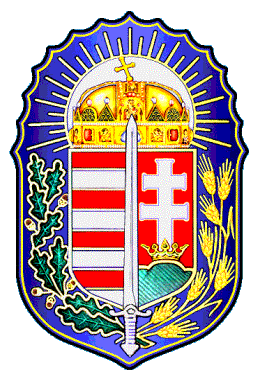 					2016. évi munkatervMiskolc, 2015. január	                                   vitéz Tajthy Árpád	                     vitéz Csantavéri Tivadar Károly	                                 törzskapitány	                   székkapitány		                           vitéz Csorba János		                            széktartó HónapNapTevékenységMegjegyzésJanuár10Emlékezés a 2. Magyar Hadsereg doni katasztrófájáraMiskolci Szent Anna TemplomJanuár11Emlékezés a 2. Magyar Hadsereg doni katasztrófájáraMiskolc, Szemere kert Doni kopjafaJanuár24Ökumenikus megemlékezés a málenkij robotra elhurcolt diósgyőri lakosokra - koszorúzásDiósgyőr, Vár utcai régi Óvoda falán lévő emléktáblaFebruár6Állománygyűlés, a 2016-o s
munkaterv ismertetéseMiskolc, Lévay József Református Gimnáziun és DiákotthonFebruár24Emlékezés a kommunizmus áldozatairaMiskolc, Szigligeti Ede térMárcius151848-49-es forradalom és szabadságharc 167. évfordulója - koszorúzásMiskolc, Petőfi tér ÁprilisKihelyezett állománygyűlésAktuális dátum és helyszín időben közzé lesz téveMájus31Hősök napja Megemlékezés - koszorúzásMiskolc, Hősök temetőjeJúnius4Trianoni megemlékezésMiskolc-Népkert OrszágzászlóJúlius18Megemlékezés és előadás a Pozsonyi csata megvívásának 1108. évfordulója alkalmábólMiskolc, Lévay József Református Gimnáziun és DiákotthonAugusztus20Szent István napi ünnepség sorozatMiskolc és megyei kis városokSzeptemberVitézavatásAktuális dátum és helyszín szerintSzeptember24vitéz nagybányai Horthy Miklós újratemetésének 22. évfordulójaKenderesSzeptember25Ökumenikus ünnepi megemlékezés az I. világháborúban elesett diósgyőri hősökre - koszorúzásDiósgyőri I. világháborús hősi emlékmű, Diósgyőr, Táncsics térOktóber6Emlékezés az aradi vértanukraMiskolc, Palóczy u. Batthyány táblaOktóber23Ünnepi megemlékezés az 1956-os forradalom áldozataira - koszorúzásMiskolc, Hősök tereOktóber27Magyar őstörténet film ismertetőBelvárosi Evangélikus templom konferencia terme, Miskolc, Hunyadi utca 8.November1Gyertyagyújtás az I.-II. világháborúban elesett hősökértMiskolc - DiósgőrNovember12(19)2016. évi ÁllománygyűlésMiskolc, Lévay József Gimnázium és DiákotthonNovember24Becsület Napja Emlékezés - koszorúzásMiskolc-Matrinkertvárosi Református Templomkert KopjafaDecemberTiszti értekezletAktuális dátum szerint, BudapestDecember20Ételosztás a rászorulóknakMiskolc, Népkert December30Rendtársi ÉvbúcsúztatóFakultatív helyszín